	343		443	Affirmative Team		Negative TeamSchool 	 	School 	City 		City 	Round		Date	Check the column on each item which best describes your evaluation of the speaker’s effectiveness. (5=superior)	 FIRST AFFIRMATIVE	 SECOND AFFIRMATIVE		  FIRST NEGATIVE			 SECOND NEGATIVE	TOTAL 		TOTAL 		TOTAL 		TOTAL 		TEAM RATINGS: AFFIRMATIVE:	POOR	EXCELLENT	NEGATIVE:	POOR	EXCELLENT		FAIR	SUPERIOR		FAIR	SUPERIOR		GOOD			GOODRANK EACH DEBATER IN ORDER OF EXCELLENCE:  FIRST, SECOND, THIRD, FOURTH	COMMENTS:	COMMENTS:	First Affirmative...Rank 		First Negative...Rank 		NAME 		NAME 		Second Affirmative...Rank 		Second Negative...Rank 		NAME 		NAME 	REASON FOR DECISION 	In my opinion, the better debating was done by the:  AFFIRMATIVE          NEGATIVE		
	                                 Judge’s Signature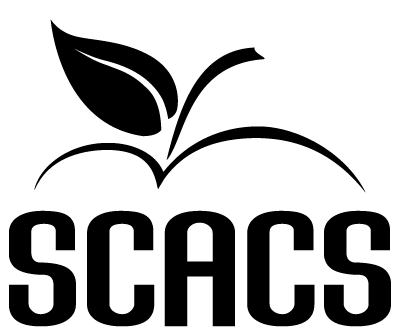 DEBATESecondary12345123451234512345ANALYSISREASONINGEVIDENCEORGANIZATIONREFUTATIONDELIVERY